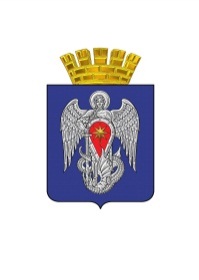 АДМИНИСТРАЦИЯ ГОРОДСКОГО ОКРУГА ГОРОД МИХАЙЛОВКАВОЛГОГРАДСКОЙ ОБЛАСТИ                                                   ПОСТАНОВЛЕНИЕот                                                           №О предоставлении разрешения на условно разрешенный вид использования образуемого земельного участка, ориентировочной площадью 2500 кв.м. и объектов, расположенных на нем, по адресу: Волгоградская область, городской округ город Михайловка, село Сидоры,65 метров по направлению на  северо-запад  от земельного участка с кадастровым номером 34:16:090001:2197 Руководствуясь статьями 5.1, 39 Градостроительного кодекса РФ, Порядком организации и проведения общественных обсуждений и публичных слушаний по проектам документов в сфере градостроительной деятельности в городском округе город Михайловка Волгоградской области, утвержденным решением Михайловской городской Думы от 16.12.2019 №242, учитывая заключение по результатам публичных слушаний и рекомендации комиссии по подготовке проекта Правил землепользования и застройки на территории городского округа город Михайловка Волгоградской области по вопросу выдачи разрешения на условно разрешенный вид использования земельного участка, ориентировочной площадью 2500 кв.м.и объектов, расположенных на нем, по адресу: Волгоградская область, городской округ город Михайловка, село Сидоры, 65 метров по направлению на восток от земельного участка с кадастровым номером 34:16:090001:2197,администрация городского округа город Михайловка Волгоградской области п о с т а н о в л я е т:1. Разрешить условно разрешенный вид использования земельного участка  ориентировочной 2500 кв.м.и объектов, расположенных на нем, по адресу: Волгоградская область, городской округ город Михайловка, село Сидоры, 65 метров по направлению на восток от земельного участка с кадастровым номером 34:16:090001:2197, а именно: амбулаторно-поликлиническое обслуживание.